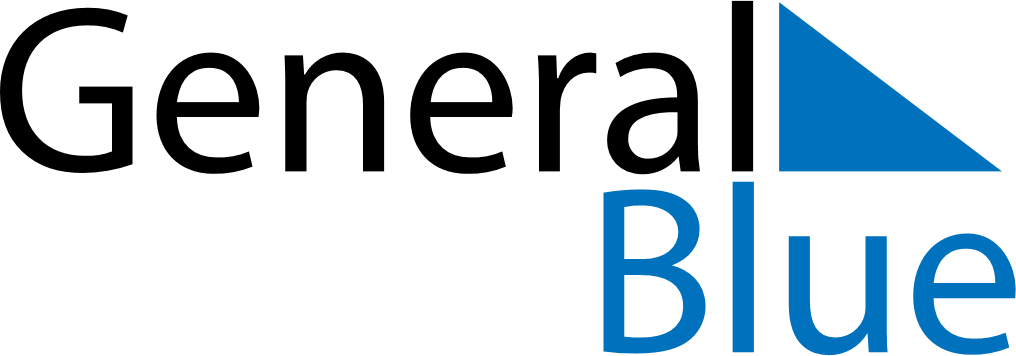 October 2030October 2030October 2030PeruPeruSundayMondayTuesdayWednesdayThursdayFridaySaturday123456789101112Battle of Angamos13141516171819202122232425262728293031